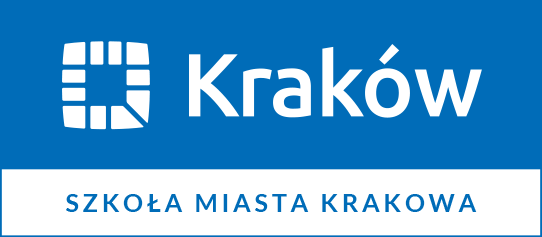 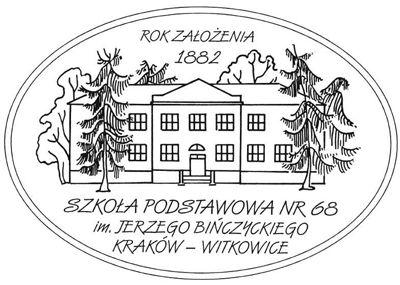 Kraków, dn. …………………… Sprawozdanie z …………………………………………………………………..………………………………………………………………………..W dniu ……………………………… przez  uczniów  szkolnej społeczności uczniowskiej  
w składzie ………………………… …………….……………………………………………………………został  przeprowadzony konkurs ……………………… ……………………………………………………W konkursie uczniowie / klasy miały za zadanie ……………….………….……………………… ……………………………………………………………………………………………………………… .Wyniki konkursu   Opiekun Sz.S.U.:                                                                Uczniowie działający w ramach Sz.S.U.:……………………..                                                        …………………………….KlasaZajęte miejsceOtrzymana nagroda1a1b1c2a2b2c3a3b3cKlasaZajęte miejsceOtrzymane punkty 
w grywalizacjiOtrzymane nagrody4a4b4c5a5b6a6b6c6d7a7b7c8a8b